INDICAÇÃO Nº 3550/2018Sugere ao Poder Executivo Municipal a possibilidade de enviar equipe técnica capacitada para avaliação quanto a possível instalação de tubulação de águas pluviais para saída de água na boca de lobo (bueiro) instalado entre as Ruas João pereira esquina com Jornalista Gustavo Riberio Escobar, defronte um terreno particular, no bairro Cruzeiro do Sul, neste município. Excelentíssimo Senhor Prefeito Municipal, Nos termos do Art. 108 do Regimento Interno desta Casa de Leis, dirijo-me a Vossa Excelência para sugerir que, por intermédio do Setor competente, a possibilidade de enviar equipe técnica capacitada para avaliação quanto uma possível instalação de tubulação de águas pluviais para saída de água na boca de lobo (bueiro) instalado entre as Ruas João pereira esquina com Jornalista Gustavo Riberio Escobar, defronte um terreno particular, no bairro Cruzeiro do Sul, neste município. Justificativa:Este vereador foi procurado por moradores residentes nas imediações do endereço citado, solicitando a possibilidade de enviar equipe técnica capacitada para avaliação quanto uma possível instalação de mais uma  tubulação de águas pluviais, haja vista que foi instalada uma tubulação no local, porem, a tubulação ali existente que da acesso à saída de água para o rio, não está suportando a quantia de água em dias de fortes chuvas, o que acaba deixando as ruas mais próximas alagadas e ainda alagando as residências nas imediações. Diante da atual situação solicito urgência no atendimento desta propositura.Plenário “Dr. Tancredo Neves”, em 12 de junho de 2.018.JESUS VENDEDOR-Vereador / Vice Presidente-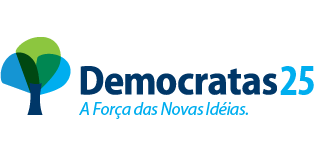 